GUÍA DE TRABAJO N° 2. “ZONAS NATURALES DE CHILE”5° AÑO DE ENSEÑANZA BÁSICANombre: _____________________________________________Fecha: _________O. de Aprendizaje: (OA 9) Caracterizar las grandes zonas de Chile y sus paisajes (Norte Grande, Norte Chico, Zona Central, Zona Sur y Zona Austral) considerando ubicación, clima (temperatura y precipitaciones), relieve, hidrografía, población y recursos naturales, entre otros.Observa y analiza los siguientes datos, luego responde la pregunta. Fuente: www.meteochile.gob.clA.  En relación con un año normal, ¿cómo fue el comportamiento de las precipitaciones de la Zona Sur?______________________________________________________________________________________________________________________________________Observa y analiza los siguientes datos, luego responde las preguntas. Fuente: www.meteochile.gob.cl¿Cuántas latitudes de diferencia hay entre Calama y Punta Arenas?___________________________________________________________________¿Cuántos grados de diferencia hay entre Calama y Punta Arenas (T°mínima y máxima)?______________________________________________________________________________________________________________________________________  Explica, ¿por qué en la Zona Austral la temperatura es más baja?______________________________________________________________________________________________________________________________________III. Observa el mapa y luego responde la pregunta. 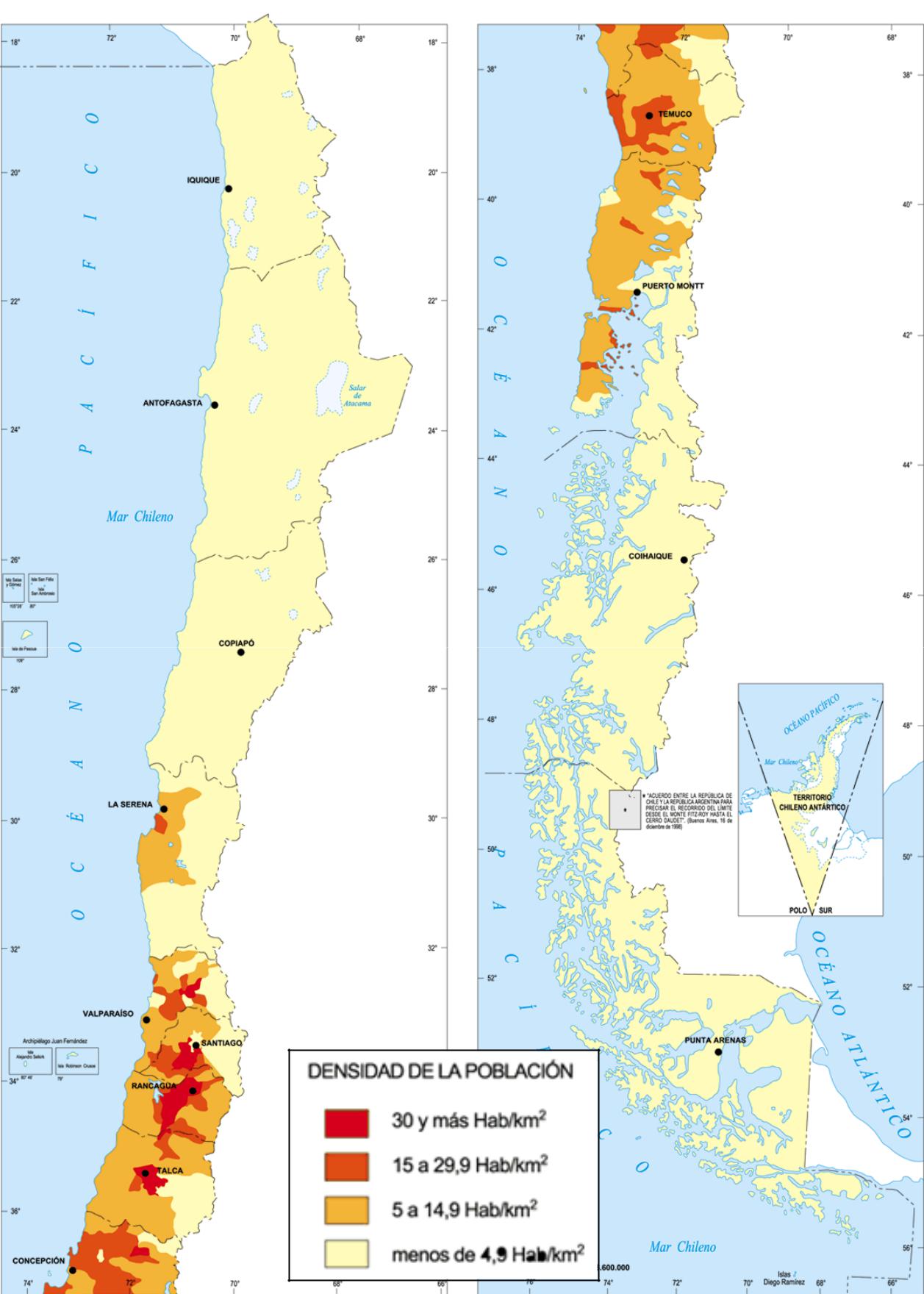 Considerando la variedad de relieves, climas, vegetación, actividades económicas, etc; a lo largo de Chile, ¿por qué crees se genera esta distribución de la población?           ________________________________________________________________________________________________________________________________________________________________________________________________COMPORTAMIENTO DE LAS PRECIPITACIONES ZONA SUR 14 DE JULIO 2015COMPORTAMIENTO DE LAS PRECIPITACIONES ZONA SUR 14 DE JULIO 2015COMPORTAMIENTO DE LAS PRECIPITACIONES ZONA SUR 14 DE JULIO 2015COMPORTAMIENTO DE LAS PRECIPITACIONES ZONA SUR 14 DE JULIO 2015COMPORTAMIENTO DE LAS PRECIPITACIONES ZONA SUR 14 DE JULIO 2015COMPORTAMIENTO DE LAS PRECIPITACIONES ZONA SUR 14 DE JULIO 2015COMPORTAMIENTO DE LAS PRECIPITACIONES ZONA SUR 14 DE JULIO 2015CiudadÚltimas 24 horasTotal a la fechaNormal a la fechaAño pasado (igual fecha)Déficit o superávitNormal anualTemuco0.0568.6633.4601.6-101157.4Valdivia0.0963.51034.3811.3-71871.0Osorno0.2718.4714.7678.7-31331.8Puerto Montt0.0980.8980.8893.8-71802.5INFORME DE TEMPERATURAS EXTREMAS SÁBADO, 14 DE JUL IO DE 2012INFORME DE TEMPERATURAS EXTREMAS SÁBADO, 14 DE JUL IO DE 2012INFORME DE TEMPERATURAS EXTREMAS SÁBADO, 14 DE JUL IO DE 2012INFORME DE TEMPERATURAS EXTREMAS SÁBADO, 14 DE JUL IO DE 2012LatitudCiudadT° máxima ayerT° mínima – Hoy22°Calama22.4 °C-2 °C33°Valparaíso17.5 °C11.6 °C34°Curicó14.2 °C0.0 °C45°Coyhaique7.1 °C-6.0 °C53°Punta Arenas3.1 °C3.8 °C